Bobby Schretzman Fall 2008Photos: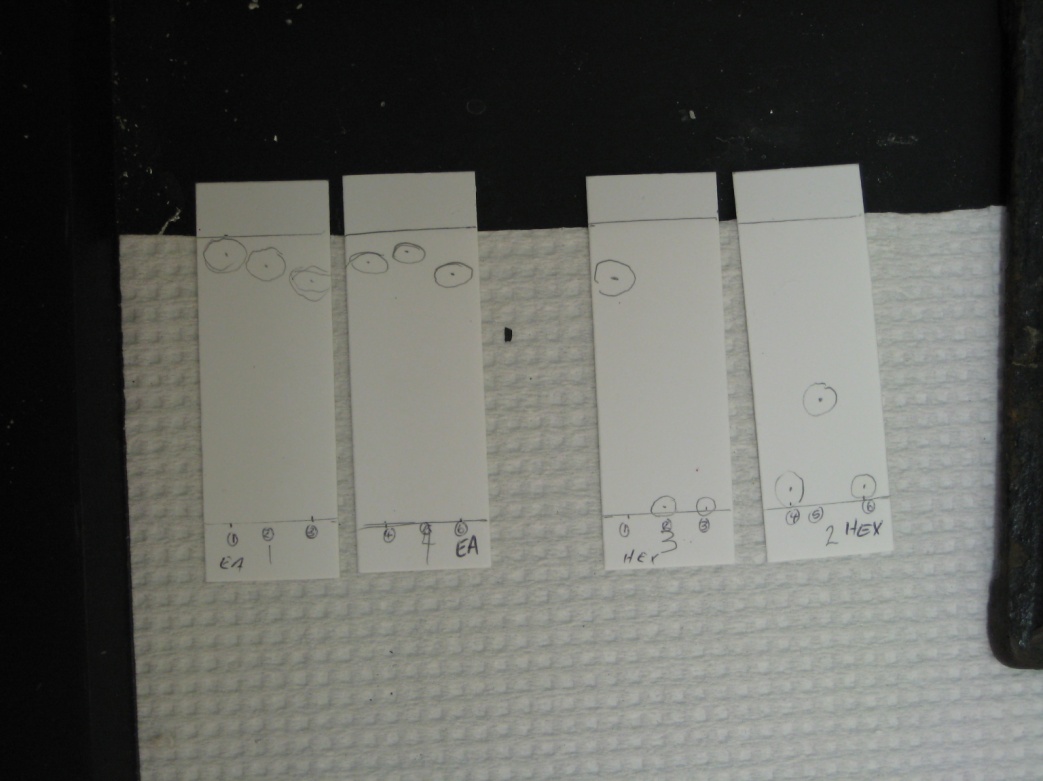 Figure 1: TLC plates developed in ethyl acetate (plates 1 and 4) and hexane (plates 3 and 2).  The circles in pencil indicated the size of the fluorescent spots in the UV lamp.  The dot is the estimated center of the mark.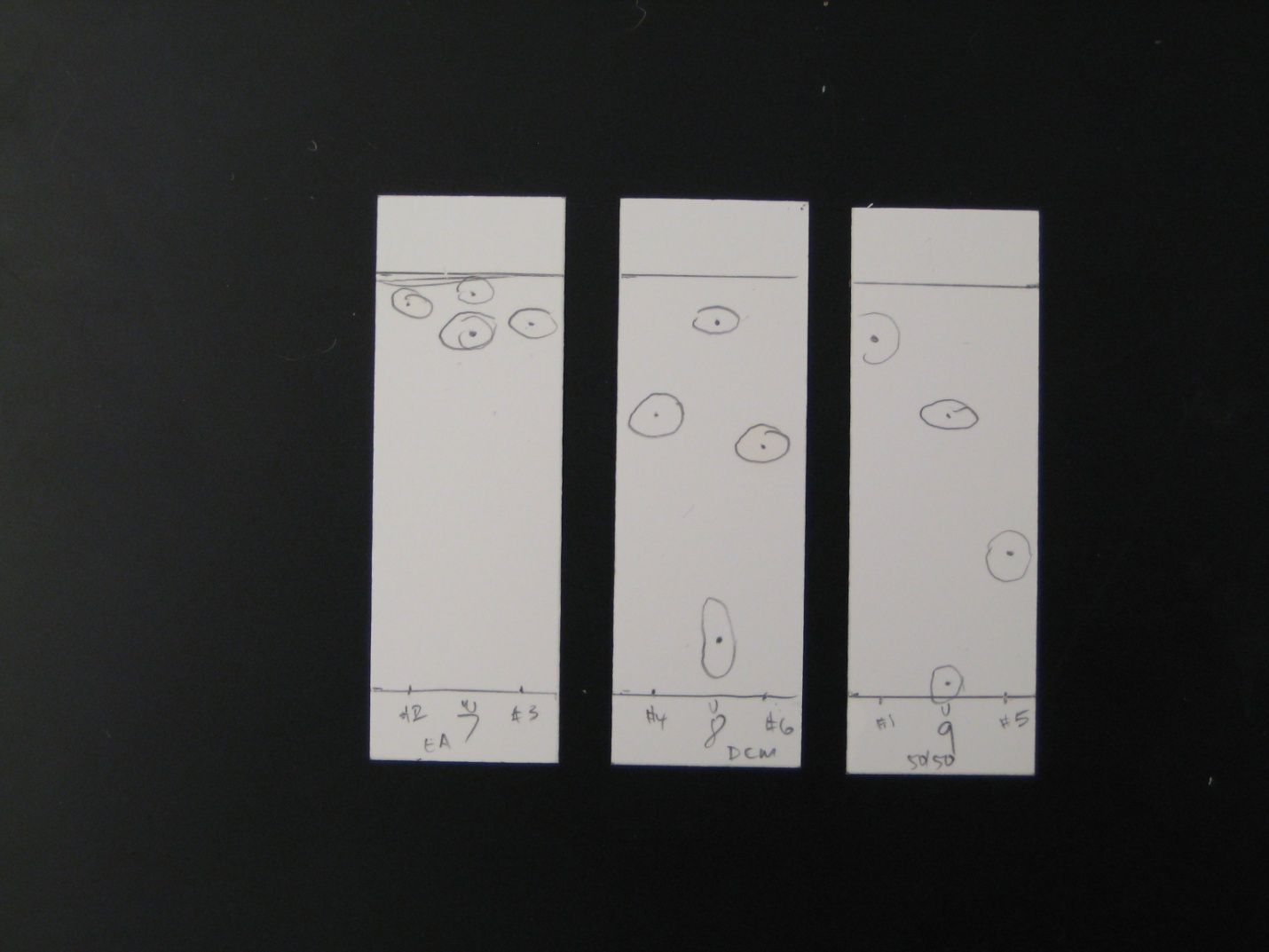 Figure 2: TLC plates with unknown #55.  Plate 7 was developed in ethyl acetate.  Plate 8 was developed in dichloromethane.  Plate 9 was developed in 50% Dichloromethane 50% Hexane.  The unknown is composed of two compounds separated on the plate.  The sample numbers correspond to the compounds on the table above.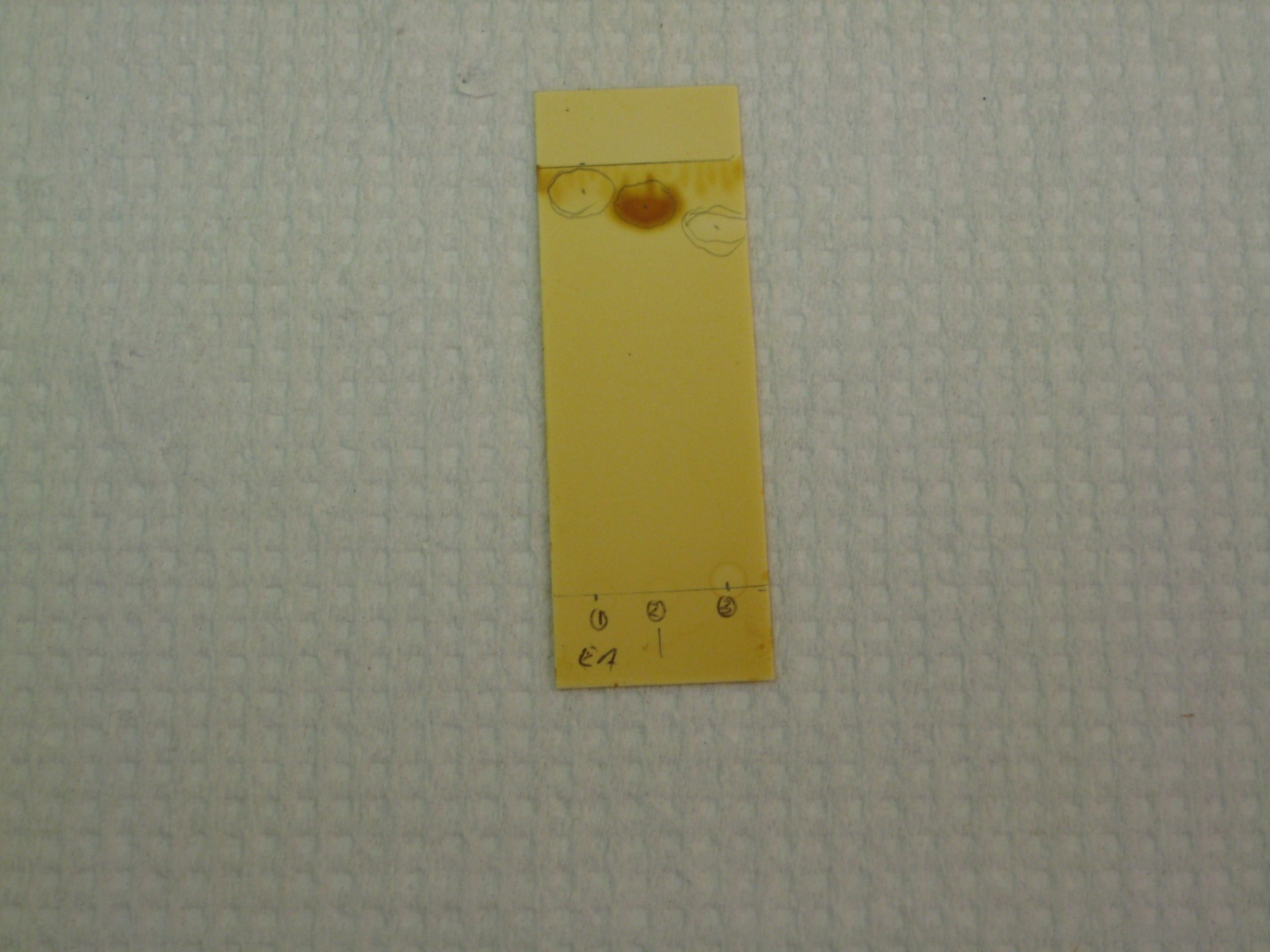 Figure 3:  Plate 1 developed in Iodine.  This stained the entire plate with the organic compounds absorbing more and becoming the dark brown spots indicated in lane 2.